Výpůjční řád Městské knihovny v Luži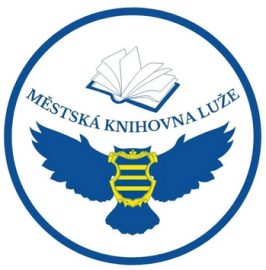 Čtenářské průkazy:Čtenářský průkaz se vystavuje čtenářům MK po vyplnění přihlášky a předložení platného občanského průkazu nebo pasu a povolení k pobytu.Čtenářská přihláška obsahuje: jméno, příjmení, adresu, datum narození, e-mailovou adresu, telefonní číslo, číslo čtenářského průkazu a u dětí souhlas odpovědné osoby a uvedením jména, příjmení a adresy.Tyto údaje slouží registraci čtenářů a k jejich zařazení do příslušné čtenářské kategorie. S osobními údaji bude zacházeno v souladu s nařízením Evropského parlamentu a Rady EU č. 2016/679 ze dne 27. dubna 2016 o ochraně fyzických osob v souvislosti se zpracováním osobních údajů a o volném pohybu těchto údajů.Osobní údaje budou vymazány v případě vyřízení všech pohledávek 1 rok po vypršení registrace. Čtenářský průkaz je doklad čtenáře pro styk s MK. Platnost průkazu je jeden rok a je třeba ji obnovovat zaplacením registračního poplatku. Registraci čtenářů provádějí oddělení pro děti dětské čtenáře a pro dospělé. Čtenářský průkaz je nepřenosný a čtenář nebo instituce ručí za jeho zneužití.Čtenář se podpisem přihlášky zavazuje dodržovat Výpůjční řád a souhlasí s tím, aby Městská knihovna v Luži uchovávala jeho osobní data a nakládala s nimi dle nařízení Evropského parlamentu a Rady EU č. 2016/679 ze dne 27. dubna 2016 /GDPR/.Roční registrační poplatek:   Děti od 5 do 15ti let (vyjma žáků 1. třídy):		 50,-Kč
Důchodci:						 50,- Kč
Dospělí a studenti:					 100,- KčPacienti Hamzovy léčebny Luže:			30,- Kč/měs.Knihy se půjčují na čtenářský průkaz.Výpůjční lhůta je 1 měsíc.Na žádost čtenáře knihy rezervujeme.Tituly, které nemáme v naší knihovně, můžeme zajistit meziknihovní výpůjční službou (MVS) z vyššího typu knihoven. Za výpůjčku MVS je účtován poplatek dle ceníku České pošty.Po uplynutí výpůjční doby je čtenář povinen zaplatit poplatek z prodlení ve výši  5.- Kč (bez první písemné upomínky). Za každý další i započatý měsíc je čtenář povinen zaplatit nejen poplatek z prodlení ve výši 30.- Kč, ale také náklady na poštovné  (zaslání upomínek). Nevrátí-li čtenář knihy ani po 3 upomínkách, budou vymáhány soudní cestou
 na náklady držitele čtenářského průkazu.Čtenář je povinen hlásit zjištěné poškození knihy. Ztracenou nebo více poškozenou knihu nahradí čtenář buď stejnou knihou nebo peněžitou úhradou:
    beletrie – dvojnásobek ceny knihy,     naučná literatura – až pětinásobek ceny knihy,                         + 25.- Kč za čárový kód (ztráta nebo poškození).V případě ztráty čtenářského průkazu je čtenář povinen uhradit 25.- Kč za vystavení nového průkazu.Čtenář je povinen oznámit jakoukoli změnu osobních údajů uvedených v přihlášce.  
   Půjčovní doba:Úterý		8.00 – 11.30	12.00 – 17.00Středa		8.00 – 11.30	12.00 – 17.00Čtvrtek		8.00 -  12.00	zavřenoPátek		zavřeno	12.00 – 14.00